National 4Expressions and FormulaeRevision Booklet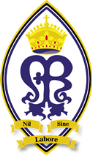 St Mungo’s AcademyCollecting Like Terms 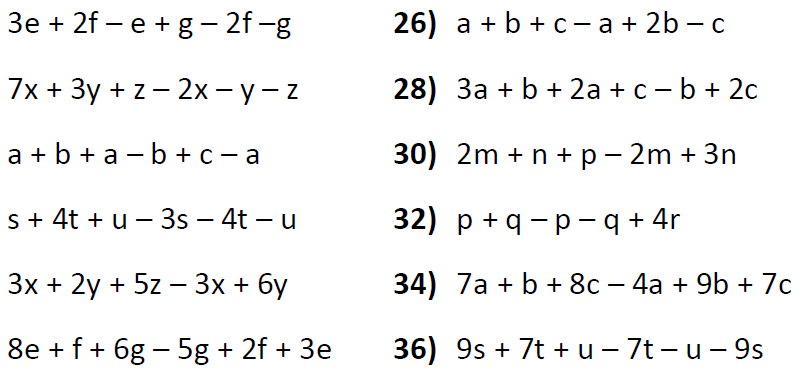 1.						2.3.						4. 5.						6. 7.						8. 9. 						10.Multiplying out brackets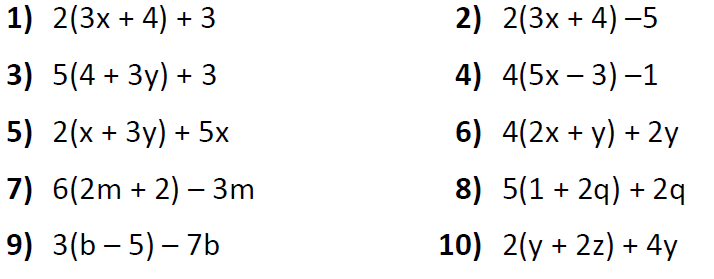 Factorising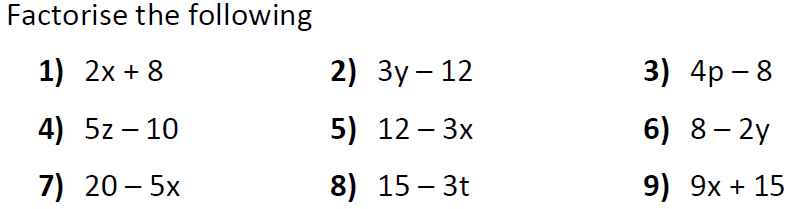 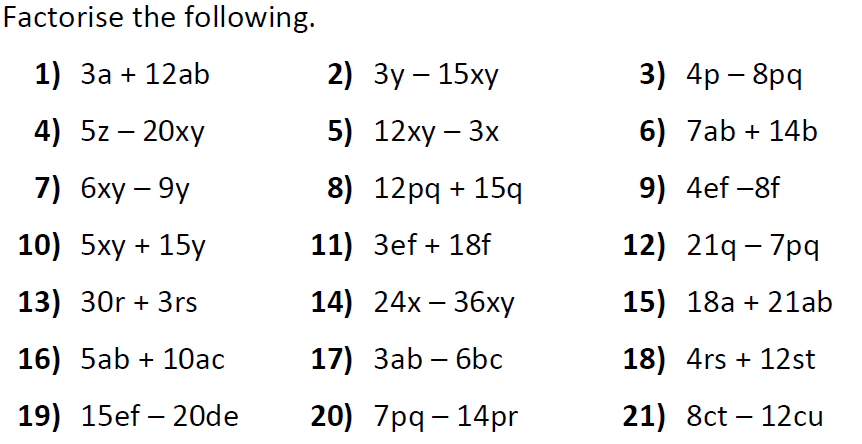 Evaluating Expressions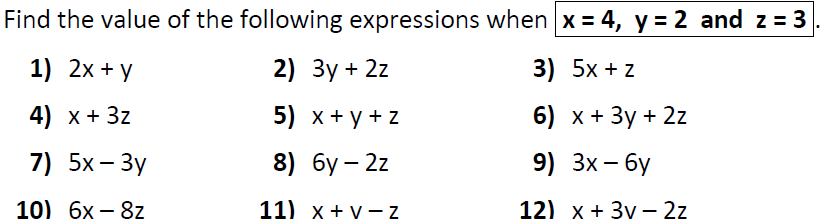 Patterns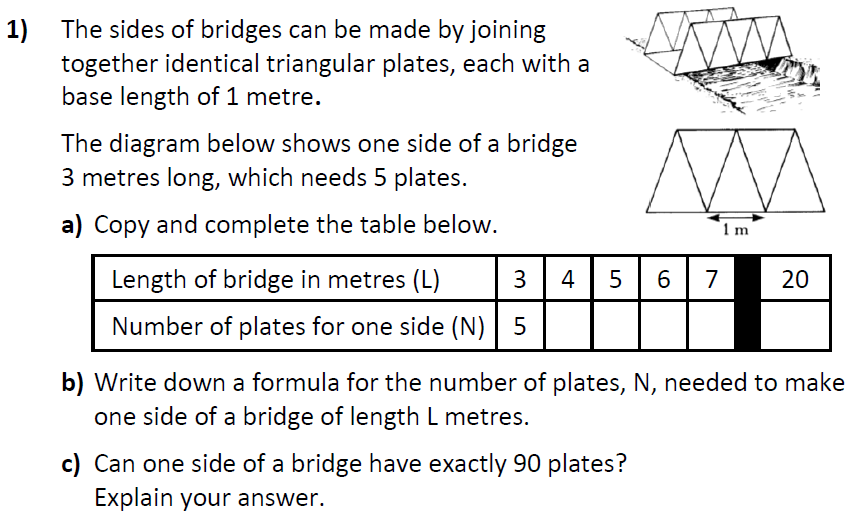 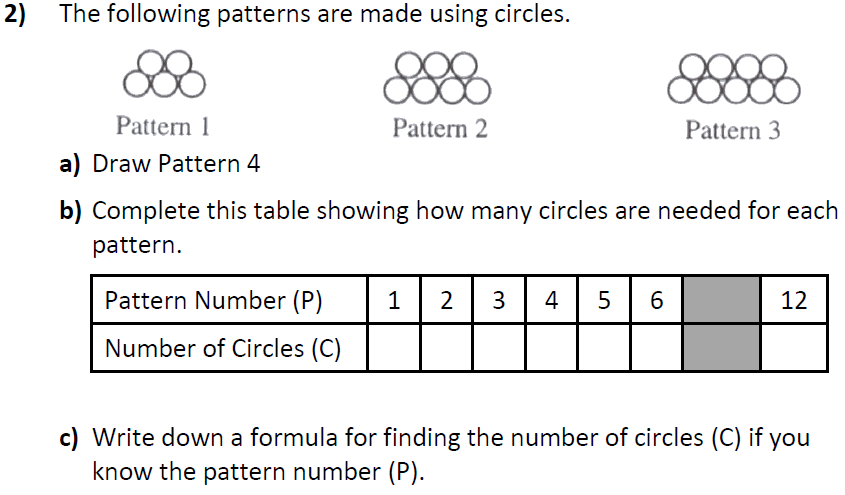 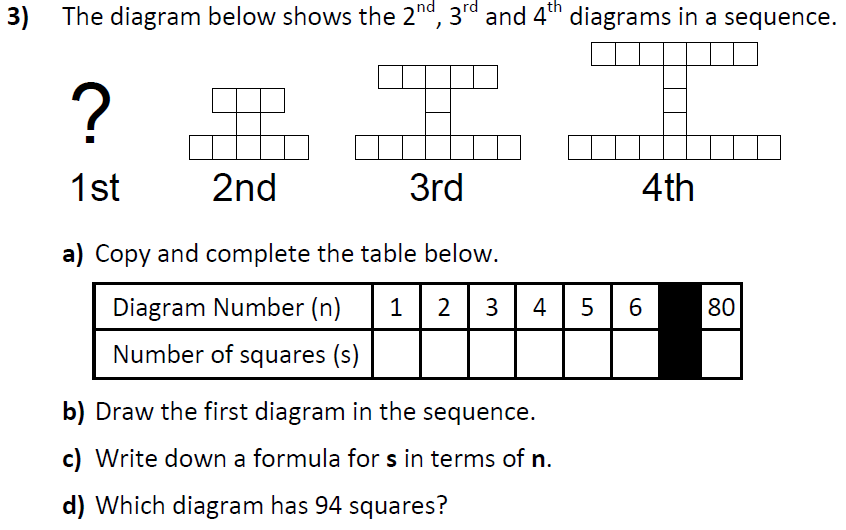 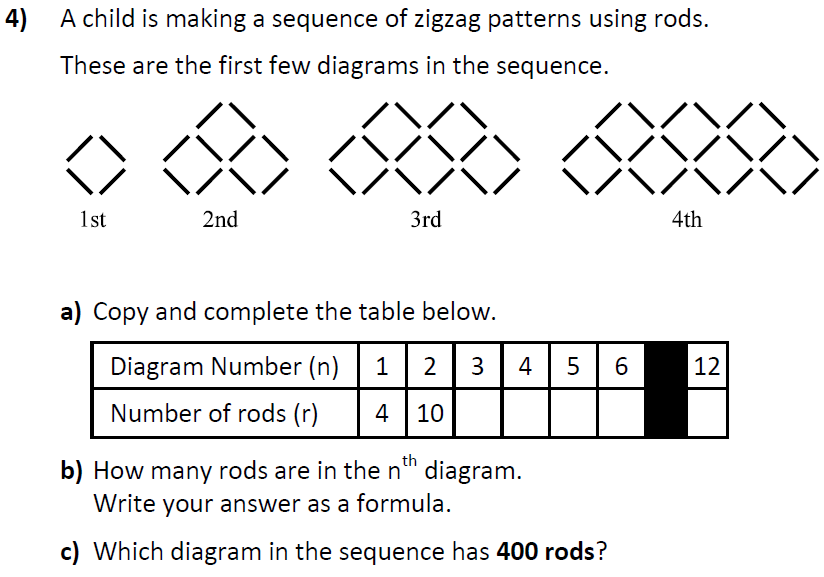 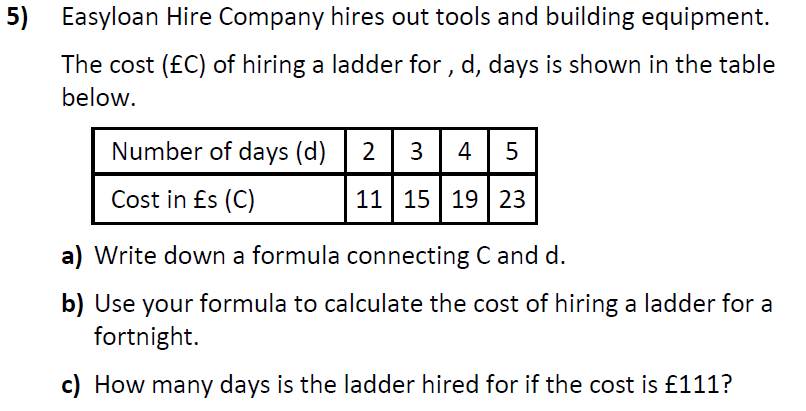 Area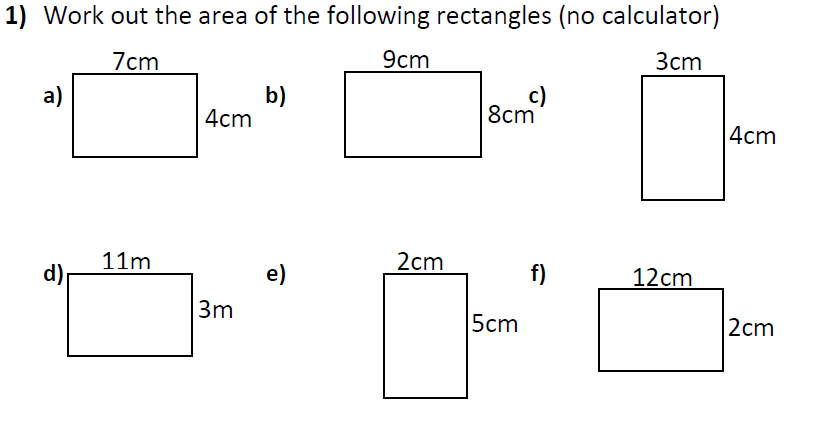 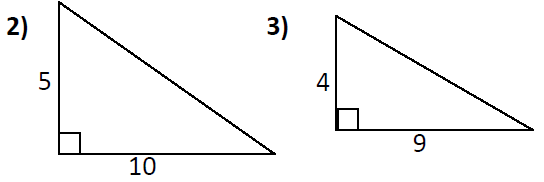 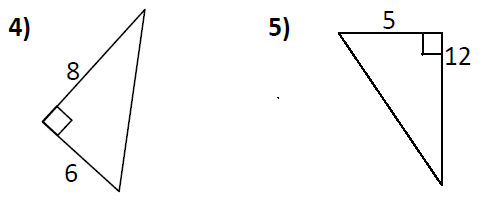 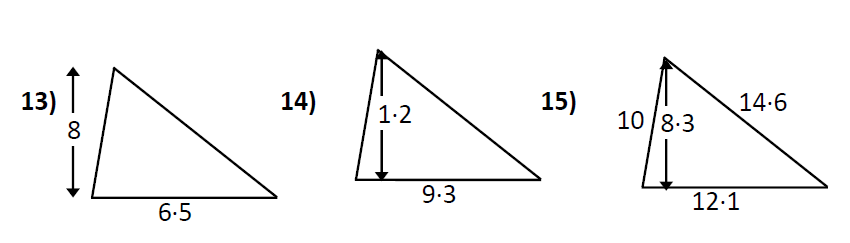 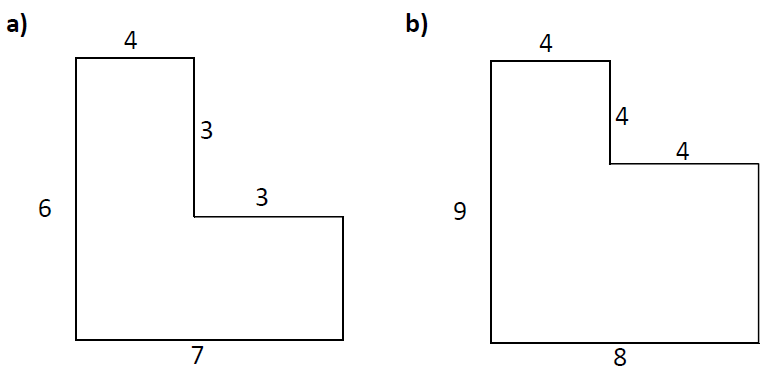 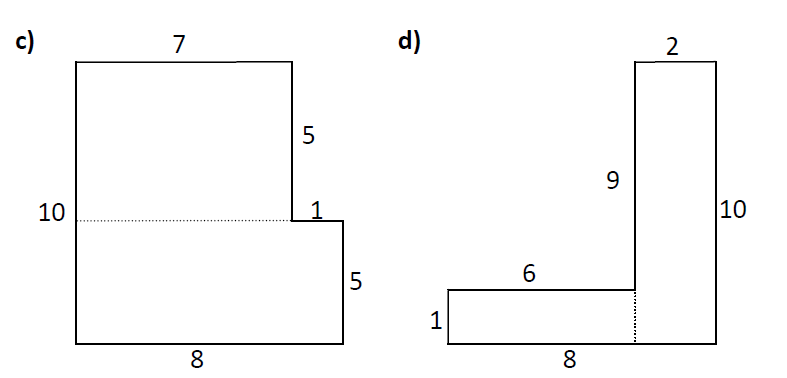 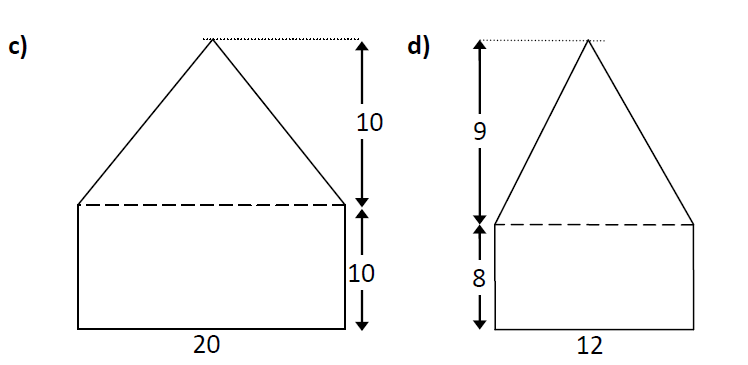 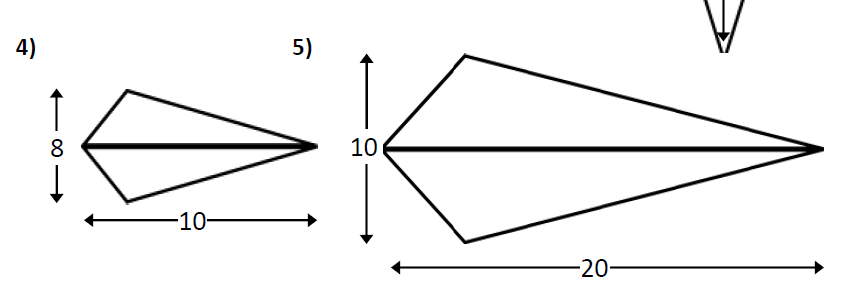 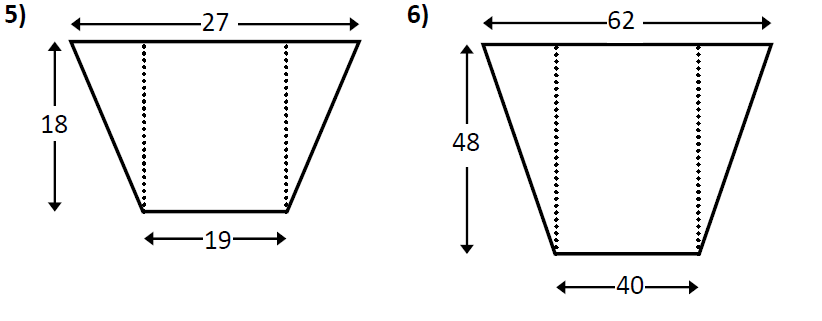 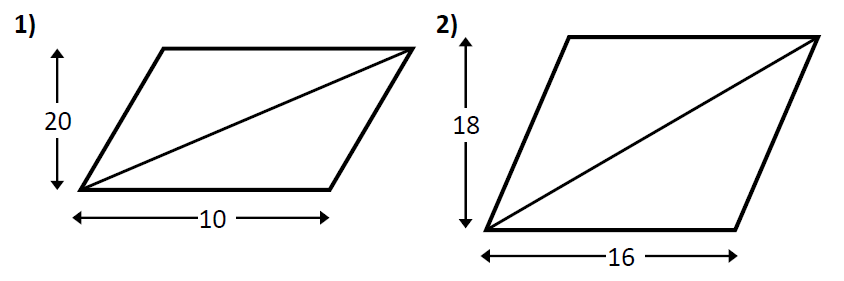 Circles1. Find the area of the following circles: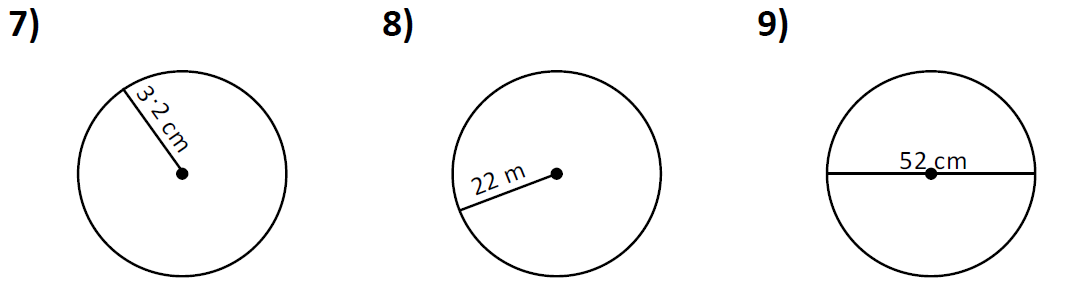 2. Find the circumference of the following circles: 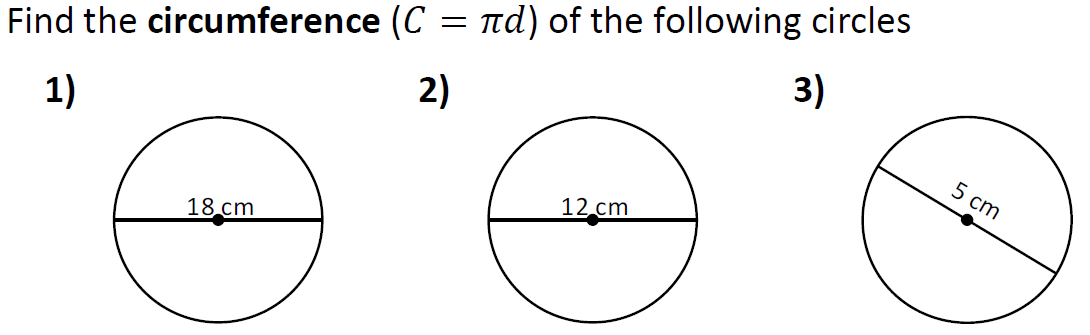 3. Find the area and the circumference of the following circles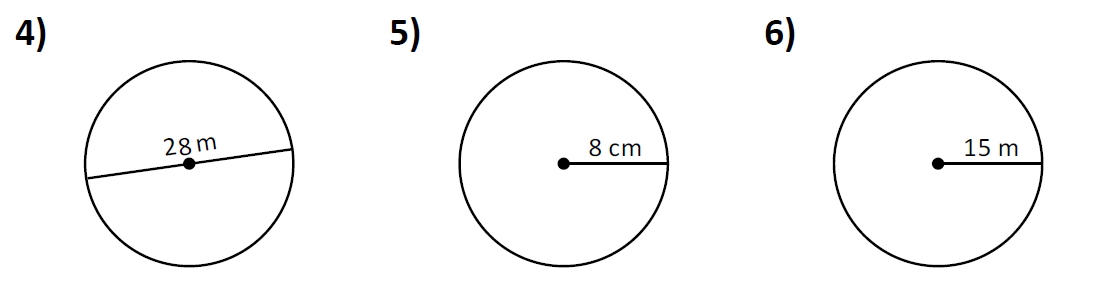 Find the area of the following shapes: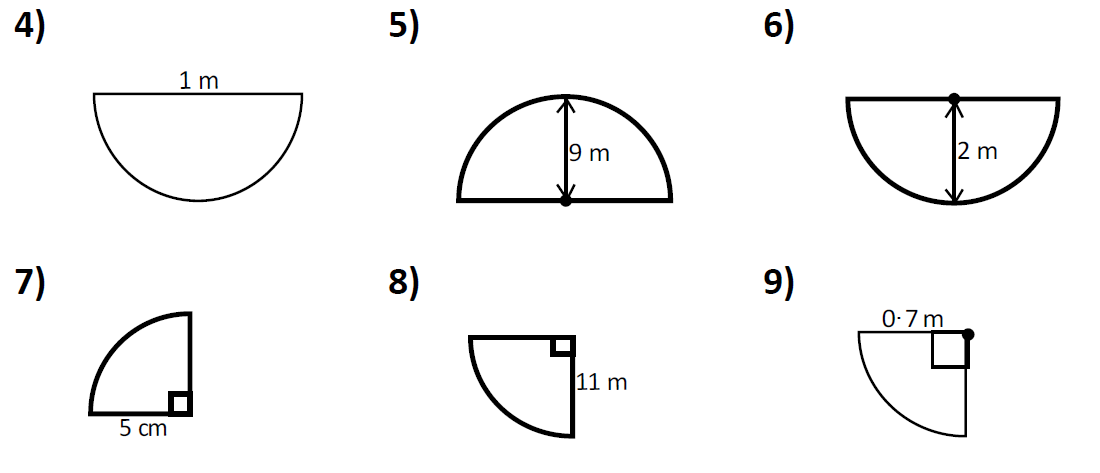 Volume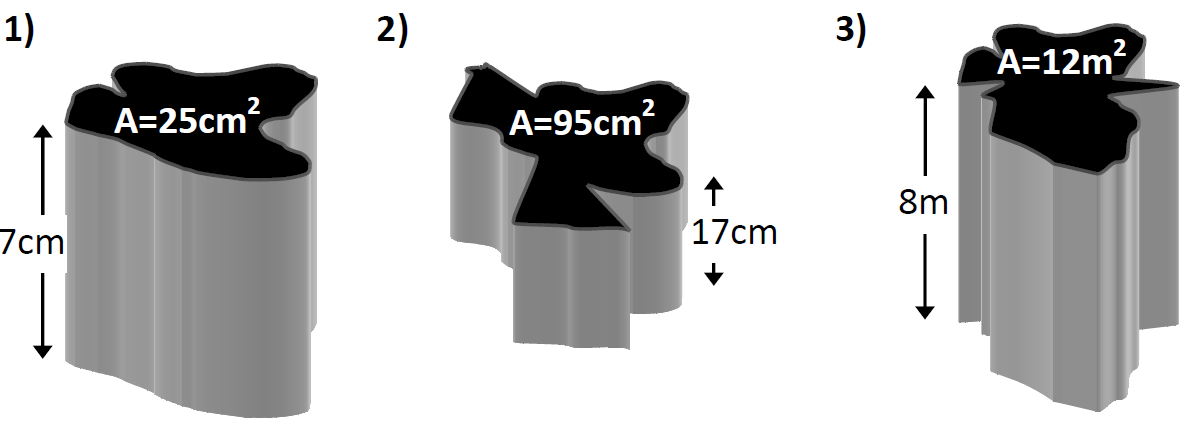 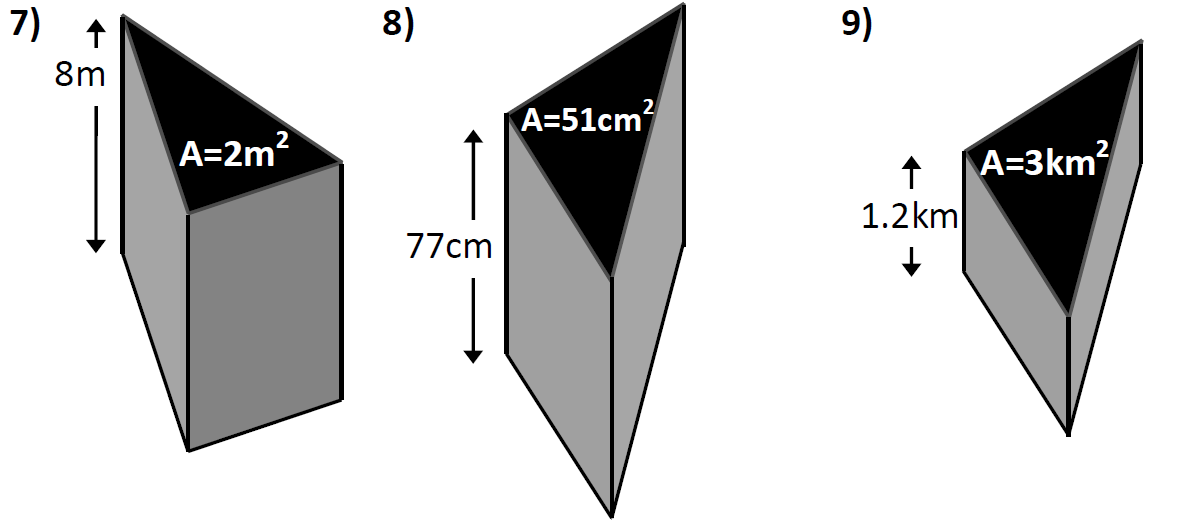 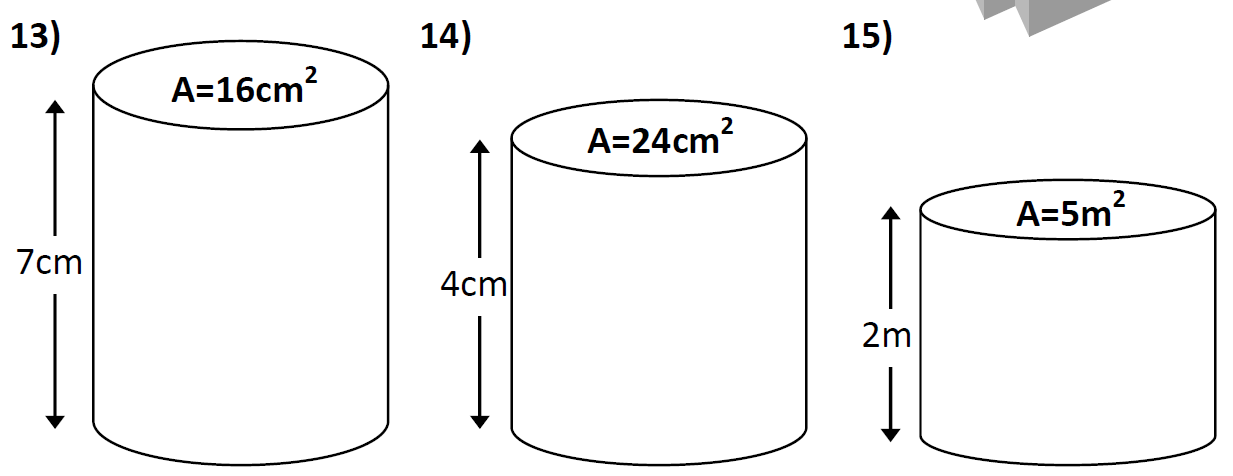 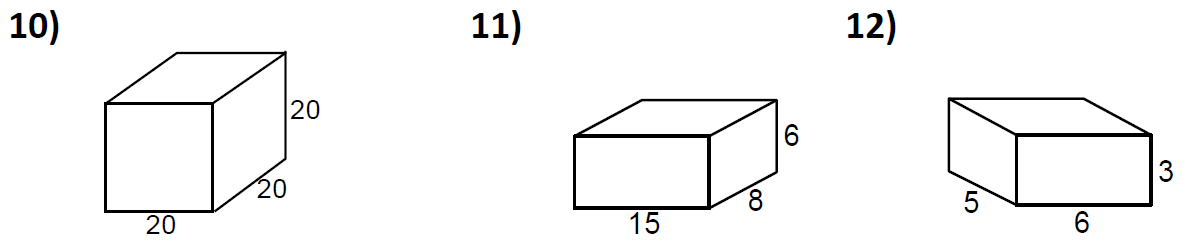 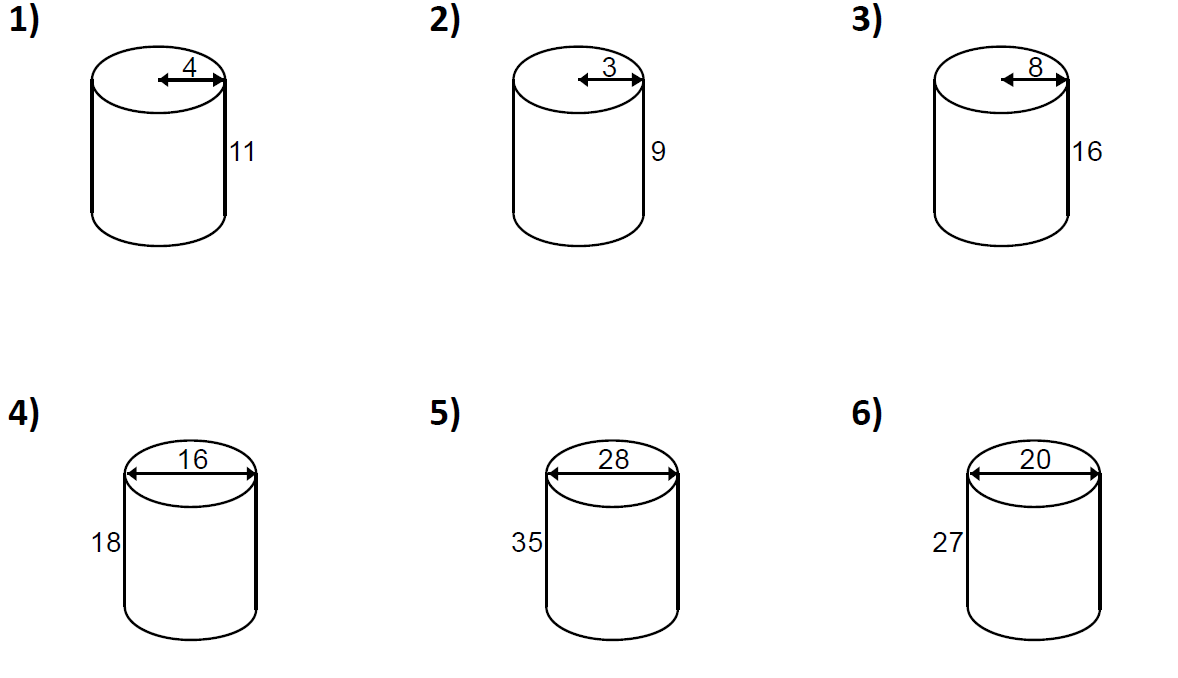 Surface Area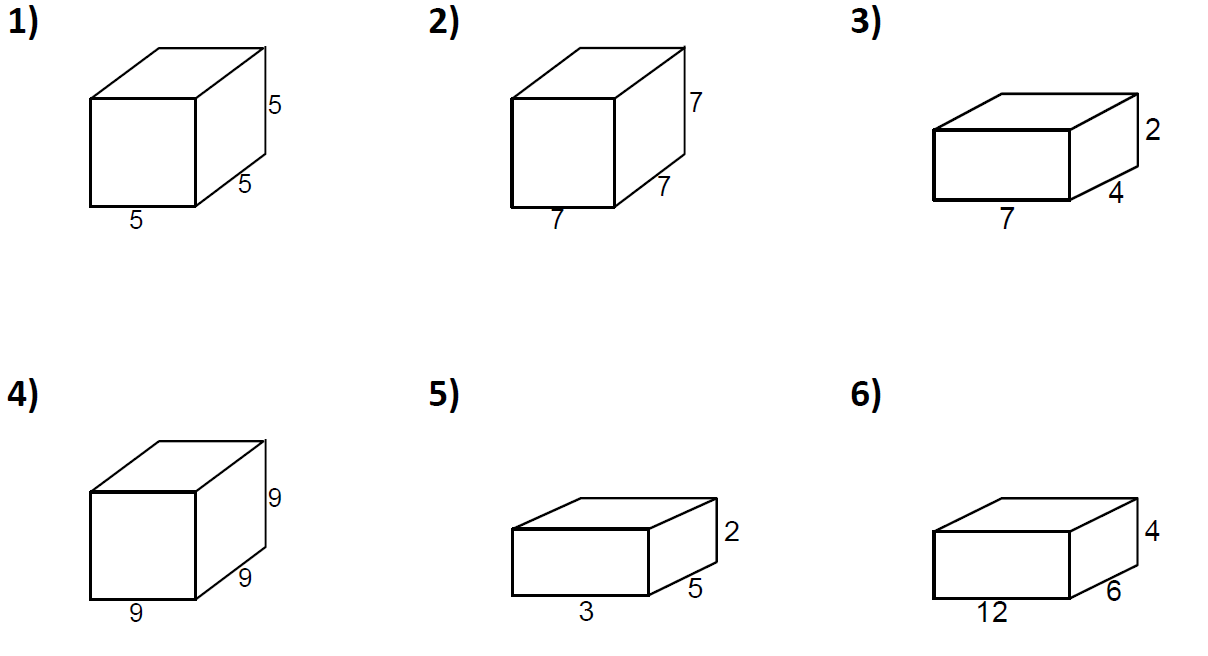 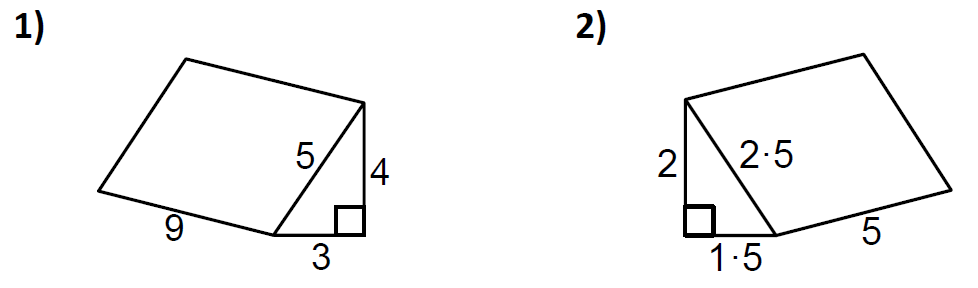 Rotational Symmetry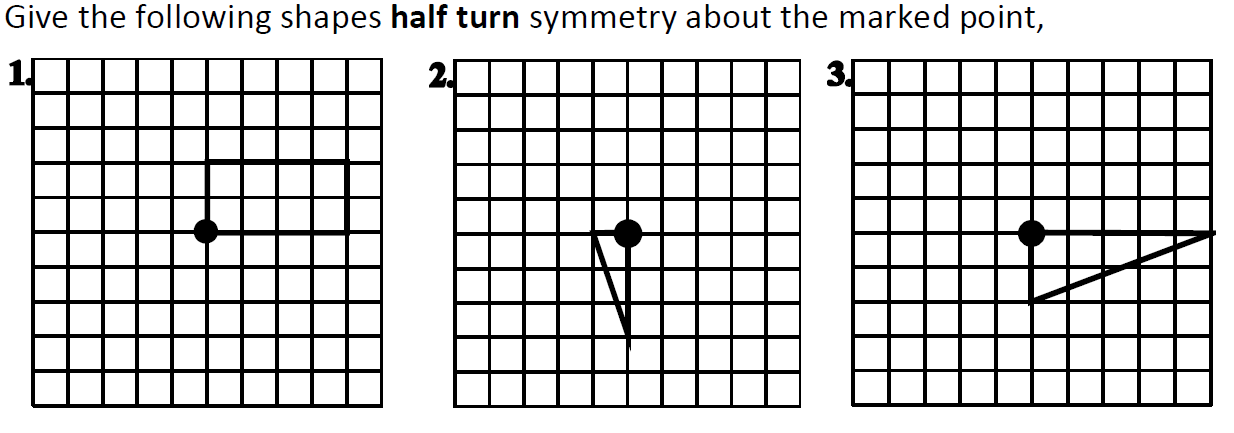 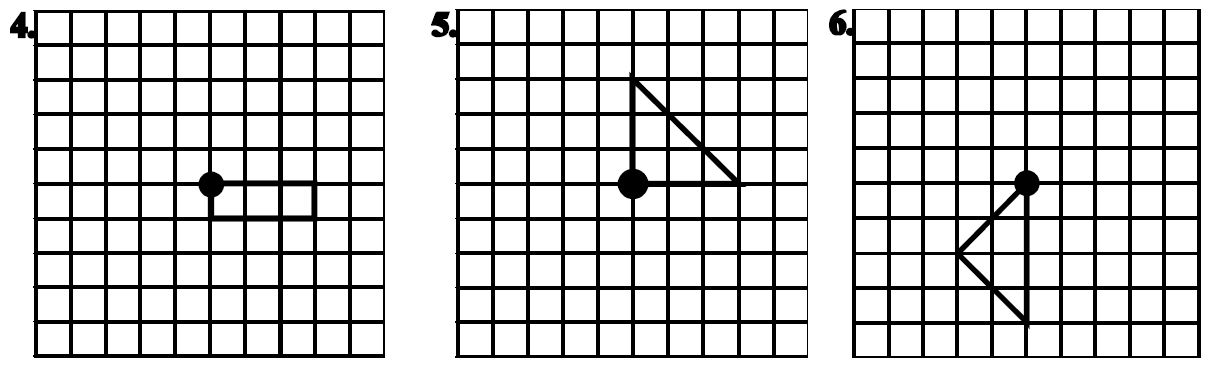 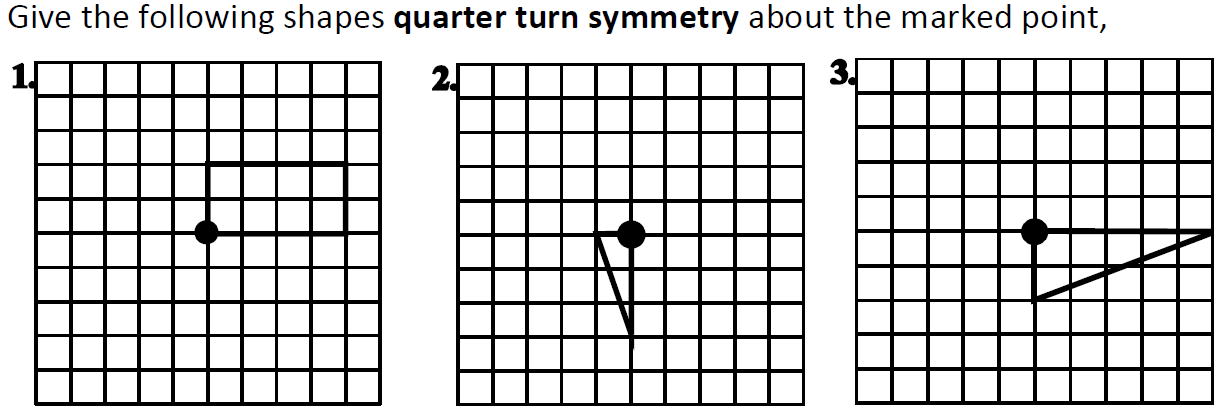 Statistical Graphs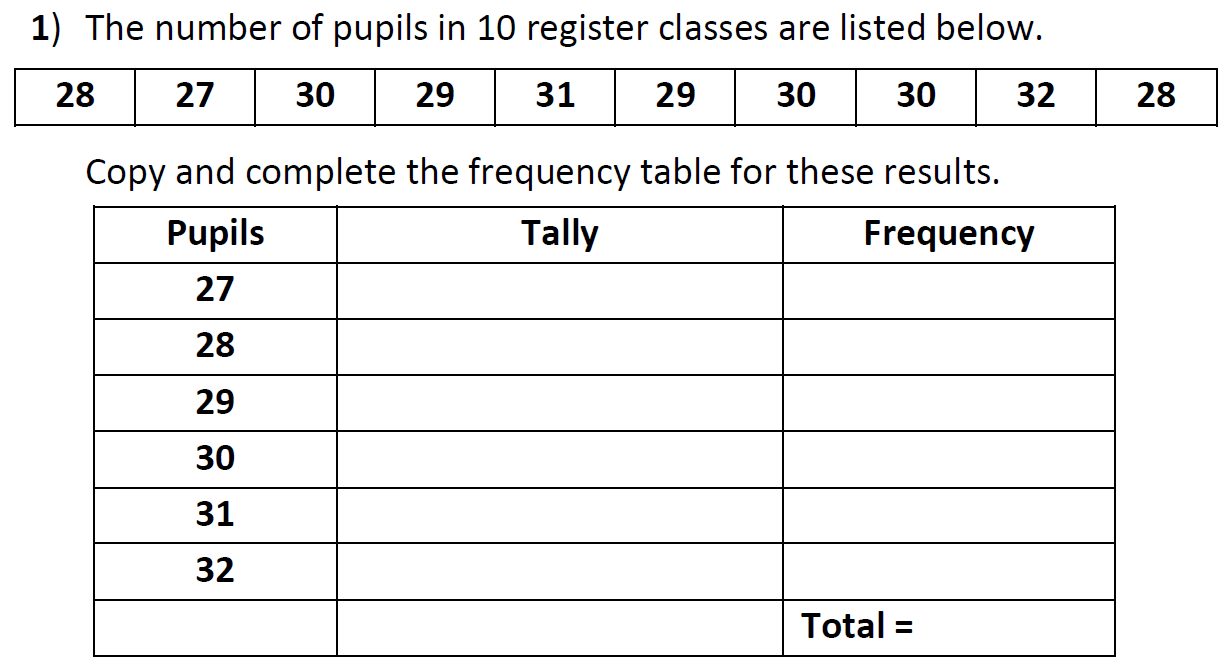 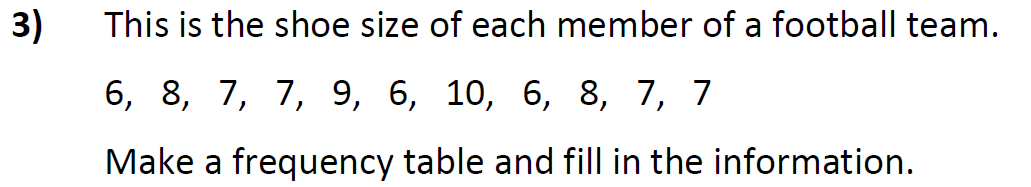 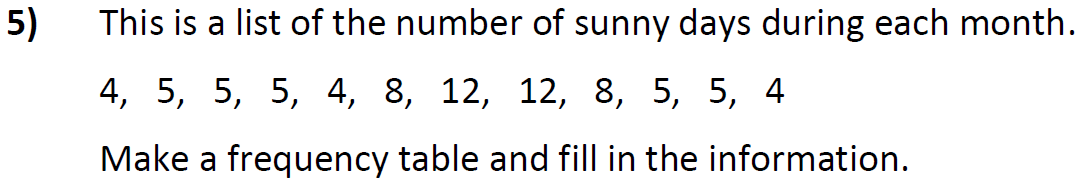 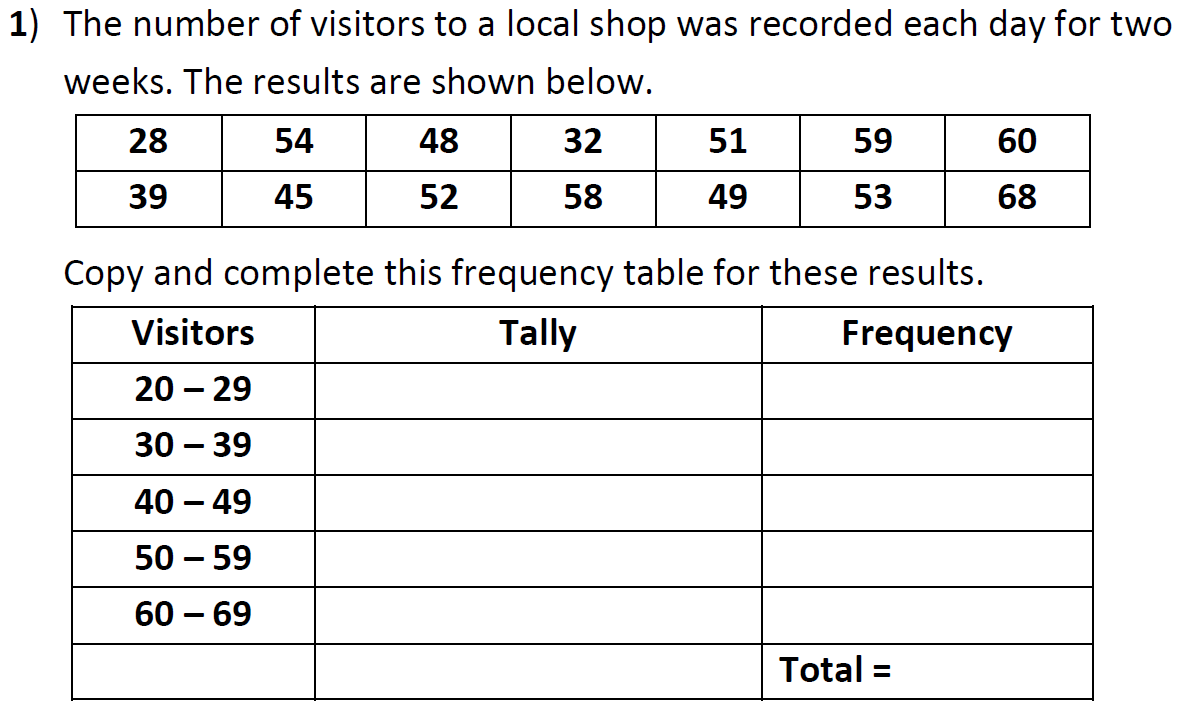 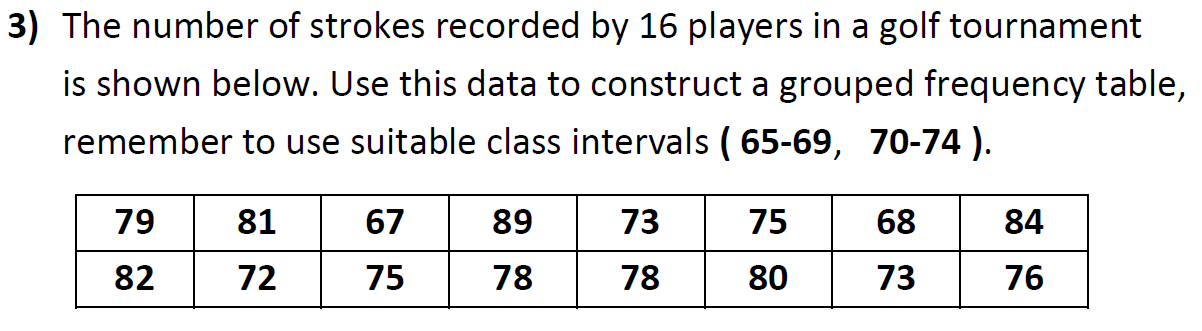 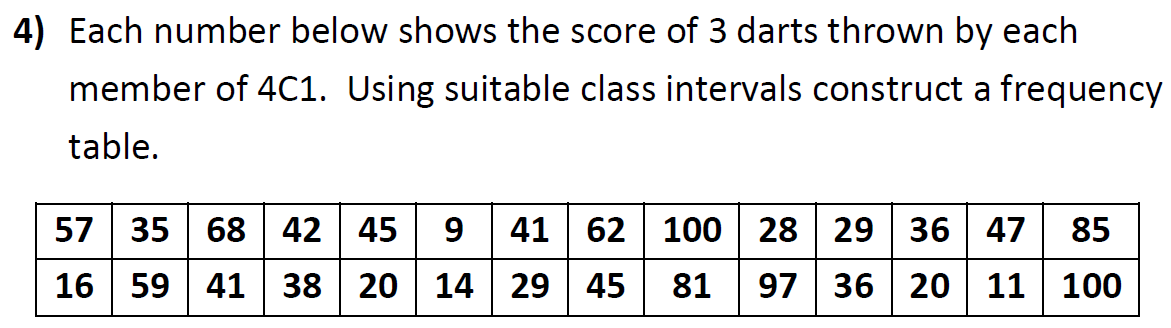 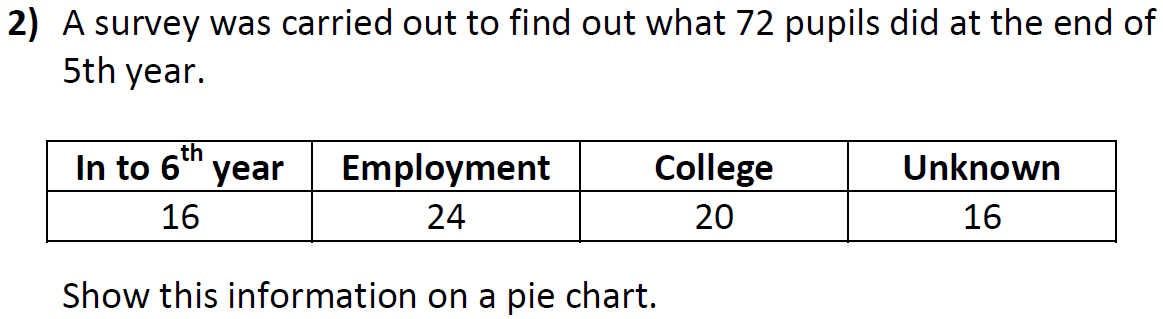 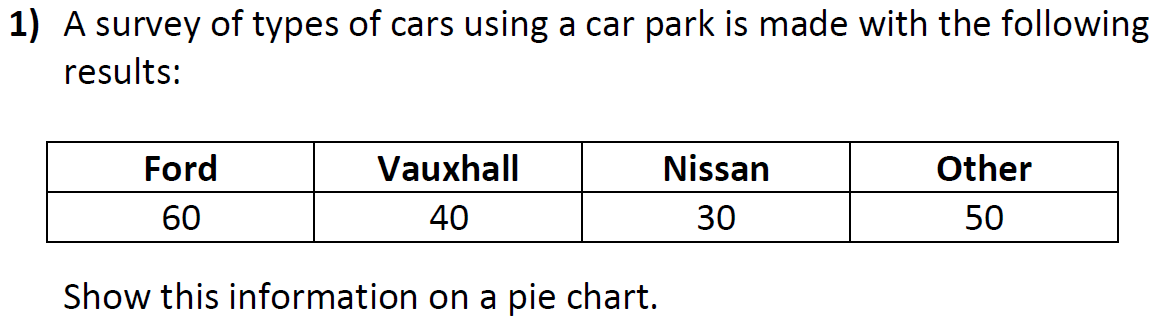 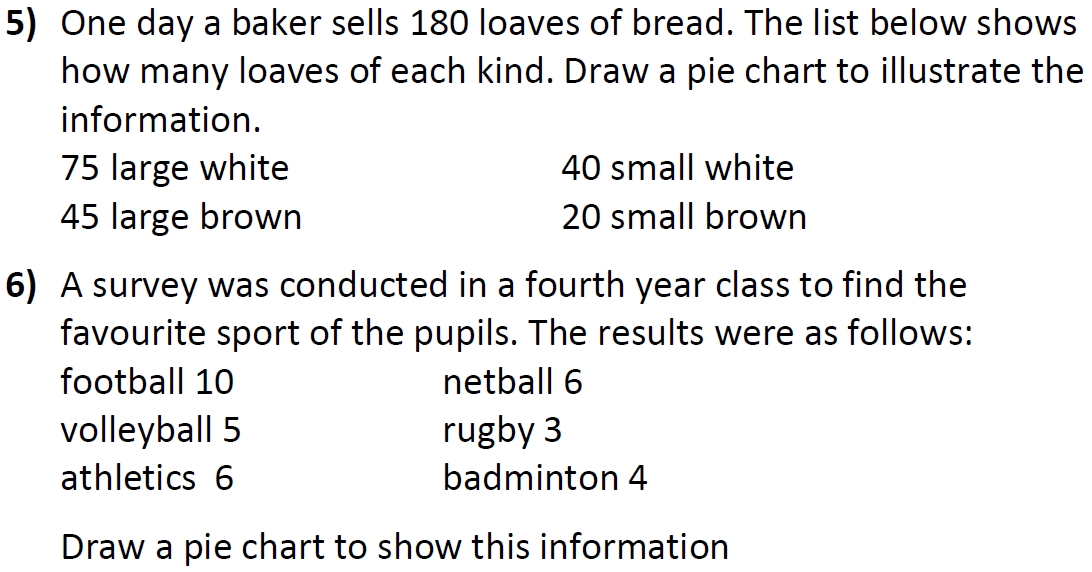 Statistics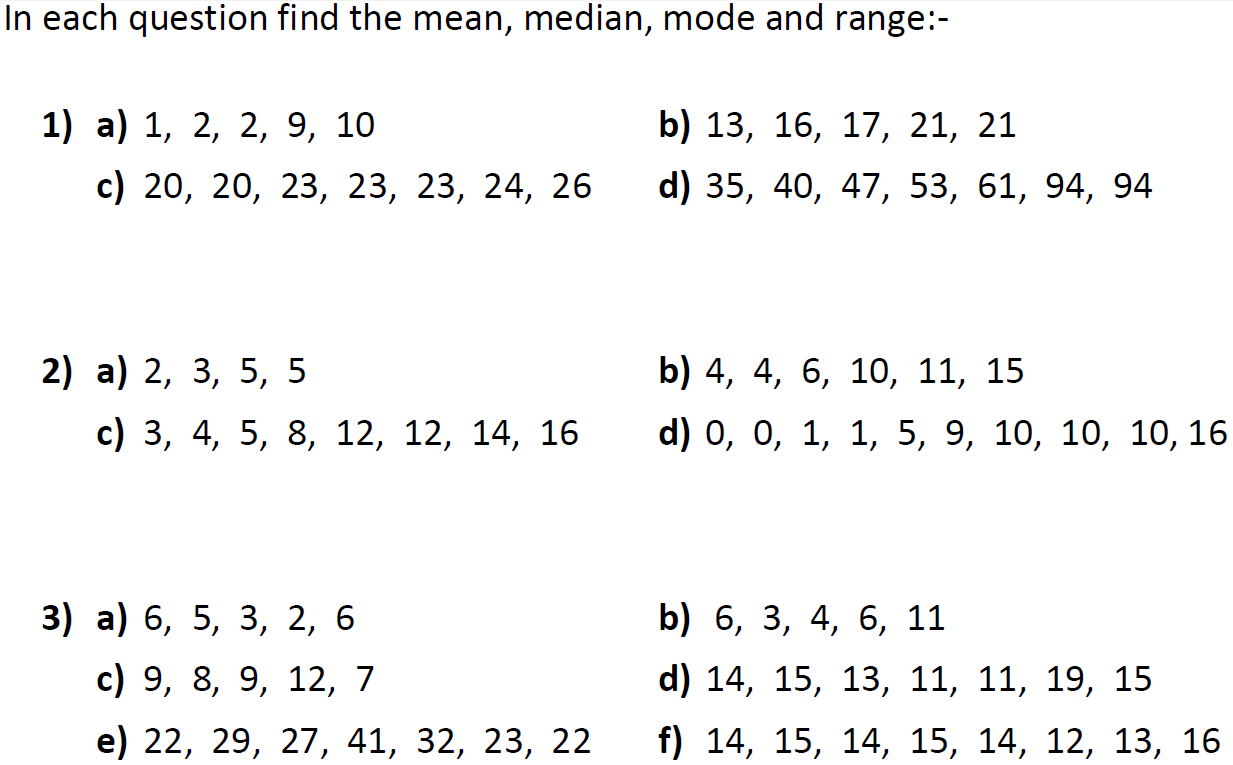 Probability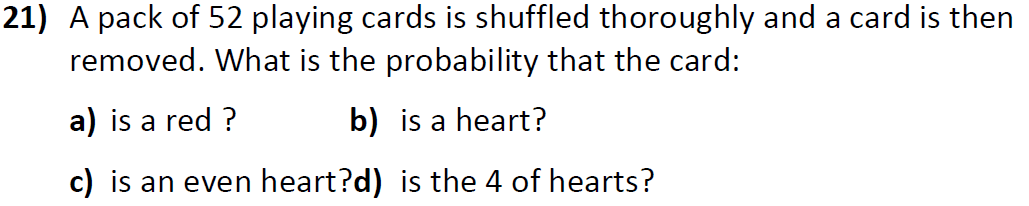 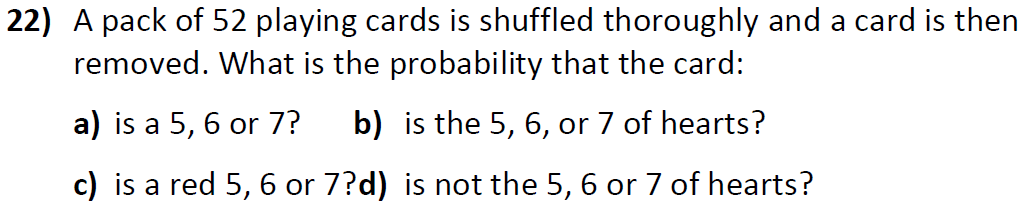 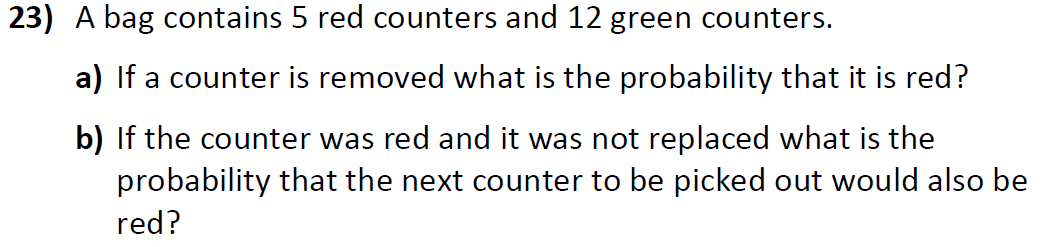 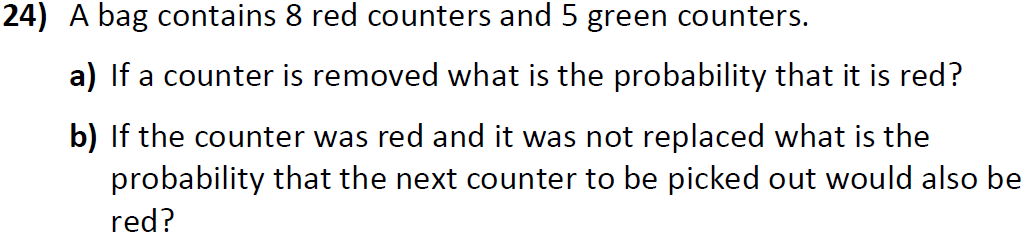 Gradient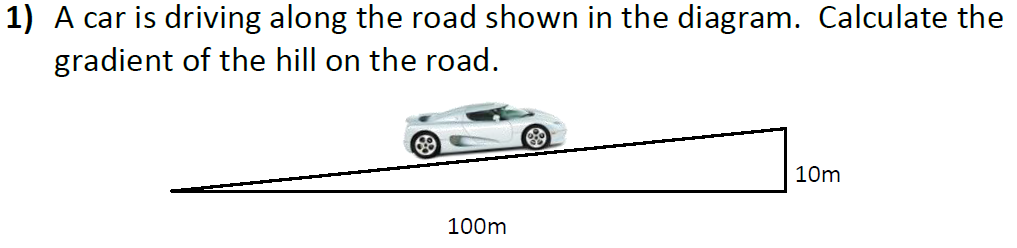 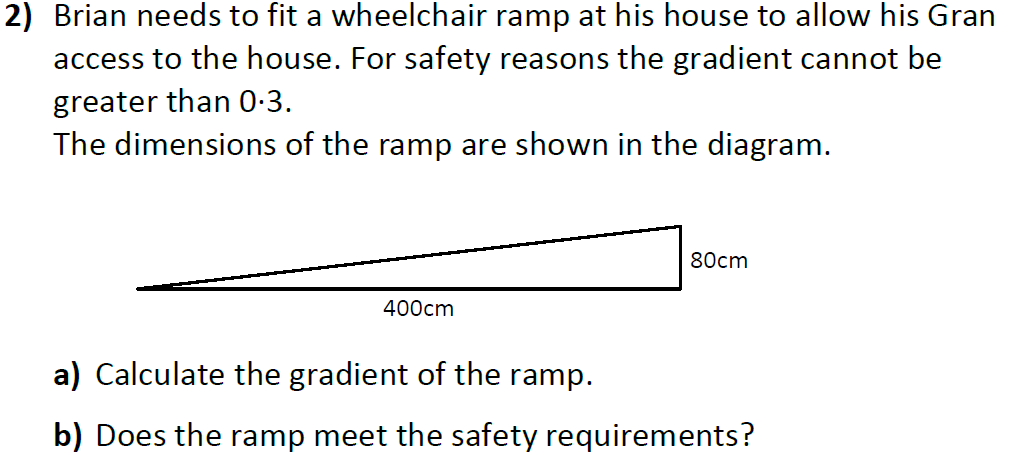 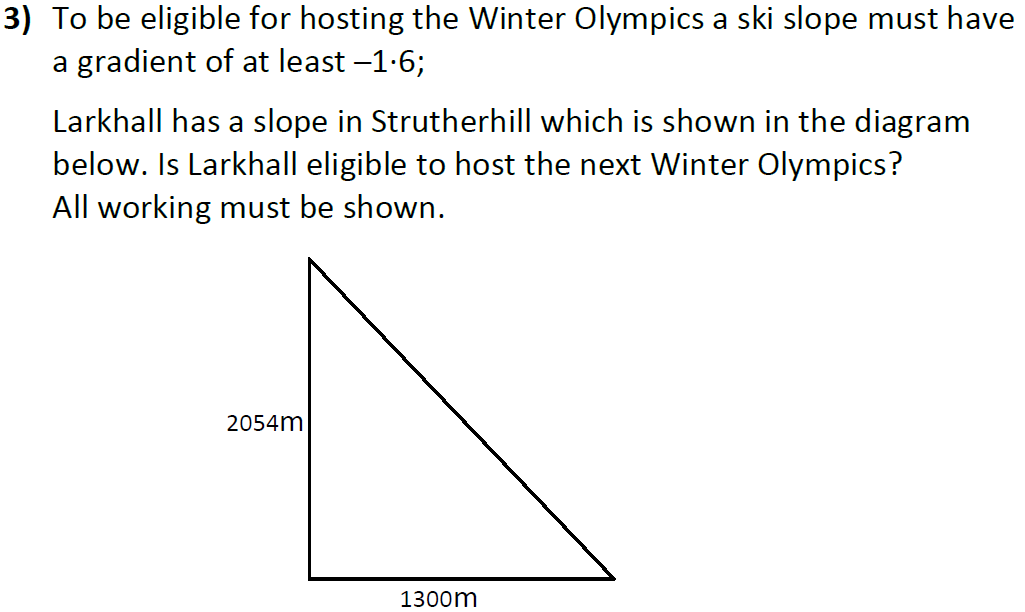 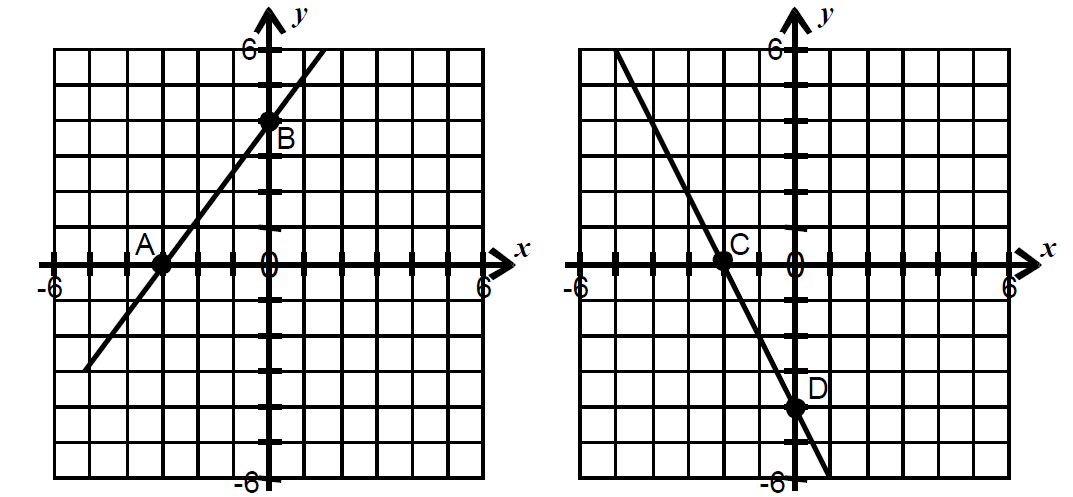 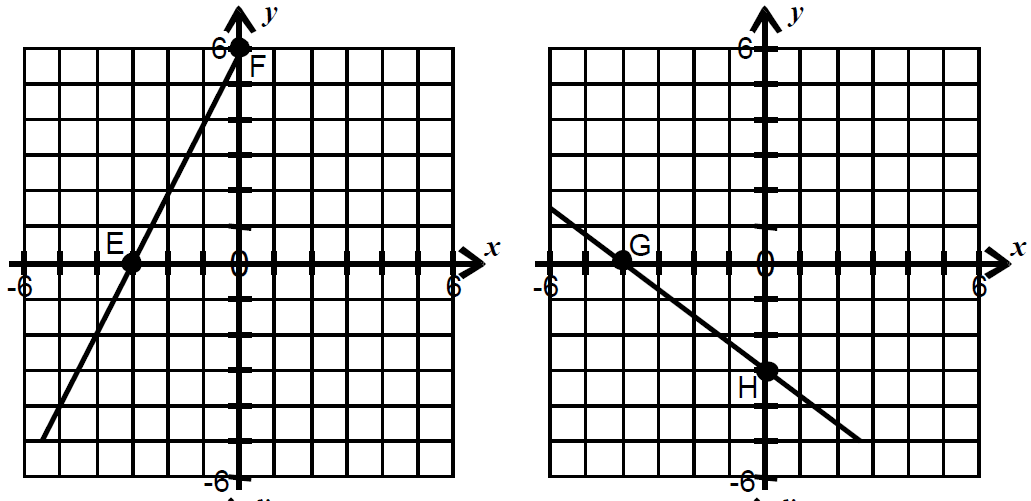 